                          ANTALYA ANADOLU İMAM HATİP LİSESİ MÜDÜRLÜĞÜNE	Aşağıda bilgileri bulunan okulumuz öğrencileri   __ / ___ / 20__ tarihinde yapılacak olan _________________________________________________ çalışmaya  katıldıklarından izinli sayılmaları hususunda,	Gereğini arz ederim.										__ /___/20__									  ___________________                 								            _____________________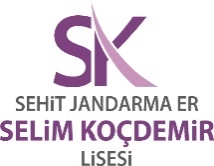 T.C.MURATPAŞA KAYMAKAMLIĞIAntalya Anadolu İmam Hatip Lisesi Fen ve Sosyal Bilimler Proje OkuluFAALİYET İZİN DİLEKÇESİSıraNoSınıfıOkul NoAdı SoyadıSıraNoSınıfıOkul NoAdı Soyadı116217318419520621722823924102511261227132814291530UYGUNDURUYGUNDURUYGUNDURUYGUNDURUYGUNDURUYGUNDURUYGUNDURUYGUNDURUYGUNDURUYGUNDURUYGUNDURUYGUNDURUYGUNDURUYGUNDURUYGUNDURUYGUNDURUYGUNDURUYGUNDURUYGUNDURUYGUNDURUYGUNDURUYGUNDURUYGUNDURUYGUNDURUYGUNDURUYGUNDURUYGUNDURUYGUNDURUYGUNDURUYGUNDURUYGUNDURUYGUNDURUYGUNDUR                                                                            __/___/20___                                                                            __/___/20___                                                                            __/___/20___                                                                            __/___/20___                                                                            __/___/20___                                                                            __/___/20___                                                                            __/___/20___                                                                            __/___/20___                                                                            __/___/20___                                                                            __/___/20___                                                                            __/___/20___                                                                            __/___/20___                                                                            __/___/20___                                                                            __/___/20___                                                                            __/___/20___                                                                            __/___/20___                                                                            __/___/20___                                                                            __/___/20___                                                                            __/___/20___                                                                            __/___/20___                                                                            __/___/20___                                                                            __/___/20___                                                                            __/___/20___                                                                            __/___/20___                                                                            __/___/20___                                                                            __/___/20___                                                                            __/___/20___                                                                            __/___/20___                                                                            __/___/20___                                                                            __/___/20___                                                                            __/___/20___                                                                            __/___/20___                                                                            __/___/20___Osman MUSARAOsman MUSARAOsman MUSARAOsman MUSARAOsman MUSARAOsman MUSARAOsman MUSARAOsman MUSARAOsman MUSARAOsman MUSARAOsman MUSARAOsman MUSARAOsman MUSARAOsman MUSARAOsman MUSARAOsman MUSARAOsman MUSARAOsman MUSARAOsman MUSARAOsman MUSARAOsman MUSARAOsman MUSARAOsman MUSARAOsman MUSARAOsman MUSARAOsman MUSARAOsman MUSARAOsman MUSARAOsman MUSARAOsman MUSARAOsman MUSARAOsman MUSARAOsman MUSARAOkul MüdürüOkul MüdürüOkul MüdürüOkul MüdürüOkul MüdürüOkul MüdürüOkul MüdürüOkul MüdürüOkul MüdürüOkul MüdürüOkul MüdürüOkul MüdürüOkul MüdürüOkul MüdürüOkul MüdürüOkul MüdürüOkul MüdürüOkul MüdürüOkul MüdürüOkul MüdürüOkul MüdürüOkul MüdürüOkul MüdürüOkul MüdürüOkul MüdürüOkul MüdürüOkul MüdürüOkul MüdürüOkul MüdürüOkul MüdürüOkul MüdürüOkul MüdürüOkul Müdürü